24 Short Concert Pieces for Flute and Piano, “Hungarian Serenade” measures 49-65.  Suggested tempo: eighth note = 72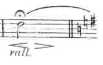 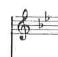 (continue on without pause)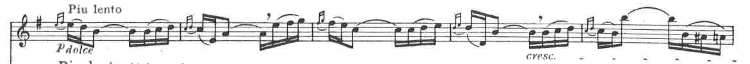 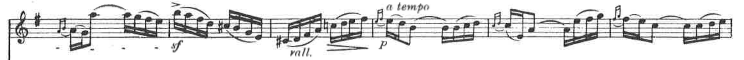 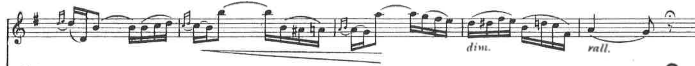 Karg-Elert 30 Caprices for Flute, “Etude 9” all.  Suggested tempo: quarter note = 48 (sixteenth stays constant.)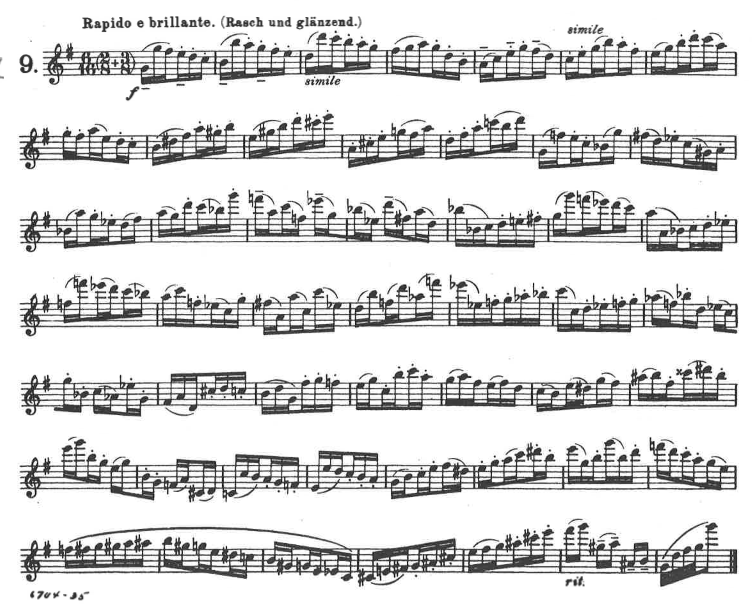 